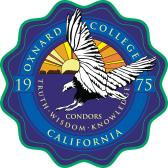 Oxnard CollegeCURRICULUM COMMITTEEACTIONCall to Order & WelcomeAdoption of AgendaApproval of the February 14, 2018 MinutesSecond Reading – there are no second reading items.First Reading – Career & Technical EducationACCT 810 (noncredit), ACCT 811 (noncredit), ADS R125, AT R100, AT R140, AT R150, BUS R199A, BUS R199B, CAOT R801, CAOT R802, CRM R100/HM R100, CRM R101, CRM R104/HM R104, CRM R110/HM R123 , CRM R112/HM R112, CRM R117, CRM R118, CRM R119, HM R101 Certificate of Achievement in Co-Occurring DisordersCertificate of Achievement in Eating DisordersLiberal Studies - COMM R114Library, Transitional Studies, Health, Athletics, PE - 	ESL R048, ESL R801A, ESL R801B, ESL R801C	Math/Science- AS-T in Environmental ScienceA.S. in Pre-Health ProfessionsStudent Development- noneDistance Learning Approval – ADS R125, AT R140, AT R150, BUS R199A, BUS R199B, CAOT R801, CAOT R802, CNIT R198C, CRM R100/HM R100, CRM R101, CRM R104/HM R104, CRM R105, CRM R110, CRM R112/HM R112, CRM R117, CRM R118, CRM R119, ECE R108, HED R113, HED R114, CRM R100/HM R100, HM R101, HM R123, SOC R118Requisite ApprovalPrerequisites/Corequisites – ACCT R811, ADS R125, CRM R118Advisories –  AT R100, AT R140, AT R150, CAOT R802, COMM R114, ESL R048, ESL R801A, ESL R801B, ESL R801C, Deletions/Inactivations – CRM R114, CRM R116/HM R116 , HED R107L   INFORMATION/DISCUSSIONCurriculum updates/reminders: Shannon Davis/Laura AndersonCurriculum window has closed for courses for 1st Reading until Aug.Still accepting programs (degrees, certificates, proficiency awards): new or revisedDon’t forget to make 1st Reading changes to keep your courses moving through the process.Curriculum Timeline updates:  – Shannon DavisCurricUNET/CourseLeaf  Updates – NoneArticulation report – Shannon DavisHigh School Articulation report – Christina TafoyaDistance Education Committee report – Shannon NewbyGE Committee report – Shannon DavisDTRW-I Committee report – Shannon DavisFor 3/8/18 mtg: ADS R131, CHEM R199, DMS R120B, ENGR R130, MATH R005, MATH R015, MATH R098F, MATH R098G, MUS R109, POLS R120 (all from 2/14 Curriculum mtg.) and from 2/28 mtg.: ACCT 810 (noncredit), ACCT 811 (noncredit), ADS R125, AT R140, AT R150, BUS R199A, BUS R199B, CAOT R801, CAOT R802, CRM R101, HM R104, HM R123 , CRM R117, CRM R118, CRM R119, HM R101,  COMM R114, ESL R048, ESL R801A, ESL R801B, ESL R801CCertificate of Achievement in Co-Occurring DisordersCertificate of Achievement in Eating DisordersAS-T in Environmental ScienceA.S. in Pre-Health ProfessionsStrategic Planning Steering Committee reportNew BusinessPublic CommentAdjournmentNext meeting is March 14, 2018 (this is the only meeting in March due to Spring Break on 3/28/18)